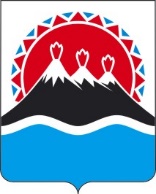 МИНИСТЕРСТВО СЕЛЬСКОГО ХОЗЯЙСТВА, ПИЩЕВОЙ И ПЕРЕРАБАТЫВАЮЩЕЙ ПРОМЫШЛЕННОСТИ КАМЧАТСКОГО КРАЯПРИКАЗг. Петропавловск-КамчатскийВ целях уточнения отдельных положений приказа Министерства сельского хозяйства, пищевой и перерабатывающей промышленности Камчатского края от 01.11.2021 № 29/119 «Об утверждении форм документов для участия в конкурсном отборе на предоставление гранта в форме субсидии на развитие семейной фермы в Камчатском крае» (далее – Приказ)  ПРИКАЗЫВАЮ:1. Внести в приложение 1 к Приказу изменение, изложив его в редакции согласно приложению к настоящему приказу.2. Настоящий приказ вступает в силу после дня его официального опубликования и распространяется на правоотношения с 1 февраля 2023 года.  Приложение к приказу Министерства сельского хозяйства, пищевой и перерабатывающей промышленности Камчатского края от [Дата регистрации] № [Номер документа]«Приложение 1 к приказу Министерства сельского хозяйства, пищевой и перерабатывающей промышленности Камчатского края от 01.11.2021 № 29/119ЗАЯВКАна участие в конкурсе и получение гранта на развитие семейной фермы(далее – Заявка)Грант на развитие семейной фермы (далее – грант) запрашивается в целях софинансирования затрат, связанных с реализацией проекта грантополучателя, предусматривающего направление гранта на (нужное подчеркнуть):приобретение земельных участков из земель сельскохозяйственного назначения, находящихся в муниципальной собственности;на разработку проектной документации строительства, реконструкции или модернизации объектов для производства, хранения и переработки сельскохозяйственной продукции;на приобретение, строительство, реконструкция, капитальный ремонт или модернизация объектов для производства, хранения и переработки сельскохозяйственной продукциина комплектацию объектов для производства, хранения и переработки сельскохозяйственной продукции оборудованием, сельскохозяйственной техникой и специализированным транспортом и их монтаж; на приобретение сельскохозяйственных животных (за исключением свиней) и птицы;на приобретение рыбопосадочного материала;на приобретение снегоходных средств (если семейная ферма осуществляет деятельность по развитию оленеводства, мараловодства и (или) мясного табунного коневодства);на погашение не более 20 процентов привлекаемого на реализацию проекта грантополучателя льготного инвестиционного кредита в соответствии с Правилами предоставления из федерального бюджета субсидий российским кредитным организациям, международным финансовым организациям и государственной корпорации развития «ВЭБ.РФ» на возмещение недополученных ими доходов по кредитам, выданным сельскохозяйственным товаропроизводителям (за исключением сельскохозяйственных кредитных потребительских кооперативов), организациям и индивидуальным предпринимателям, осуществляющим производство, первичную и (или) последующую (промышленную) переработку сельскохозяйственной продукции и ее реализацию, по льготной ставке, утвержденными постановлением Правительства Российской Федерации от 29.12.2016 № 1528; на уплату процентов по кредиту, указанному в предыдущем абзаце в течение 18 месяцев со дня получения гранта;на уплату расходов, связанных с доставкой оборудования, сельскохозяйственной техники и специализированного транспорта, сельскохозяйственных животных (за исключением свиней) и птицы, рыбопосадочного материала; снегоходных средств;на приобретение автономных источников электро- и газоснабжения, обустройство автономных источников водоснабжения.Настоящим подтверждаю, что:1) представленные документы к настоящей заявке на участие в конкурсе и получение гранта и содержащиеся в них сведения достоверны;2) ознакомлен с требованиями и условиями, установленными Порядком предоставления гранта в форме субсидии на развитие семейной фермы в Камчатском крае, утвержденным постановлением Правительства Камчатского края от 29.10.2021 № 462-П (далее – Порядок);3) согласен с условиями участия в конкурсе и получения гранта.Выражаю согласие на обработку своих персональных данных в соответствии с Федеральным законом от 27.07.2006 N 152-ФЗ «О персональных данных», а также на публикацию (размещение) информации обо мне и подаваемой заявке на участие в конкурсе на странице Министерства сельского хозяйства, пищевой и перерабатывающей промышленности Камчатского края на официальном сайте исполнительных органов Камчатского края в сети «Интернет».В случае признания меня победителем конкурса обязуюсь:1) заключить соглашение с Министерством сельского хозяйства, пищевой и перерабатывающей промышленности Камчатского края;2) оплачивать за счет собственных средств не менее 10% стоимости каждого наименования приобретаемого имущества, выполняемых работ, оказываемых услуг, указанных в плане расходов;3) использовать грант не позднее 24 месяцев со дня подписания Соглашения и использовать имущество, закупаемое за счет средств гранта, исключительно на развитие семейной фермы;4) создать рабочие места для трудоустройства на постоянную работу новых работников исходя из расчета трудоустройства на постоянную работу не менее одного нового работника на каждые 10 млн. рублей гранта, но не менее одного нового работника на один грант, в срок не позднее 24 месяцев со дня предоставления гранта;5) сохранить созданные рабочие места для трудоустройства на постоянную работу новых работников в течение не менее чем 5 лет с даты получения гранта в рамках реализации проекта грантополучателя;6) обеспечить своевременное представление отчета о достижении результатов предоставления гранта, дополнительной отчетности при ее установлении;7) обеспечить ежегодный прирост объема производства сельскохозяйственной продукции в течение не менее чем 5 лет с даты получения гранта;8) осуществлять деятельность в течение не менее 5 лет со дня получения гранта.Согласен / не согласен (нужное подчеркнуть) на получение корреспонденции на адрес электронной почты ____________________________. К Заявке прилагаю документы, предусмотренные Порядком, на _______ листах:Глава К(Ф)Х или ИП _______________ _________________________                                                                           (подпись)                                        (инициалы, фамилия)М.П.(при наличии)«__» _________________ 20__ г.Документы проверил:_____________________________  _____________  _______________________                (должность специалиста)                                     (подпись)                                  (расшифровка подписи)[Дата регистрации]№[Номер документа]Министр[горизонтальный штамп подписи 1]В.П. Черныш(полное наименование заявителя – крестьянского (фермерского) хозяйства (далее – К(Ф)Х) или индивидуального предпринимателя, являющегося главой КФХ) предпринимателя)ИННОГРНОсновное направление деятельности К(Ф)ХМесто нахождение К(Ф)Х(район, населенный пункт, улица, дом, квартира)Телефон, е-mail1.на ____л.2.на ____л.3.на ____л.4.на ____л.5.на ____л.6.на ____л.7.на ____л.8.на ____л.9.на ____л.10.на ____л.11.на ____л.12.на ____л.13.на ____л.14.на ____л.